           Примерни задачи от състезанията за 5 класПървите въпроси от теста са свързани с четене с разбиране. Учениците четат кратък текст и отговарят на 5-6 въпроса, свързани с него.  Останалите упражнения се отнасят до познаване на граматика и лексика.1. Order the words in a sentence.1. two / he / has / sister / brothers / and / a.…………………………………………………………………………………………2. go / Saturday / every / the girls / to the club.…………………………………………………………………………………………3. at / does / his / he / the kitchen table / homework.…………………………………………………………………………………………4. lunch / do / break / not / go / home / during / the / I.…………………………………………………………………………………………5. I / your / borrow / can / please / pencil?…………………………………………………………………………………………6. you / get / a / bus / can / there.…………………………………………………………………………………………2. Read and complete.                                             3. Write the plurals of the nouns.1. ....... she a dancer? No, ................                        1. man - …………………….2. ....... they from Japan? Yes, ..........                      2. woman - …………………3. ....... he a bus driver? No, .............                       3. child - ……………………4. ....... it a pet?  No, ....................	                            4. family - …………………….5. ....... they dirty? Yes, ..................	5. person - …………………….6. ....... Mary from Italy? No, ............	6. boy - ……………………….4 Answer the question.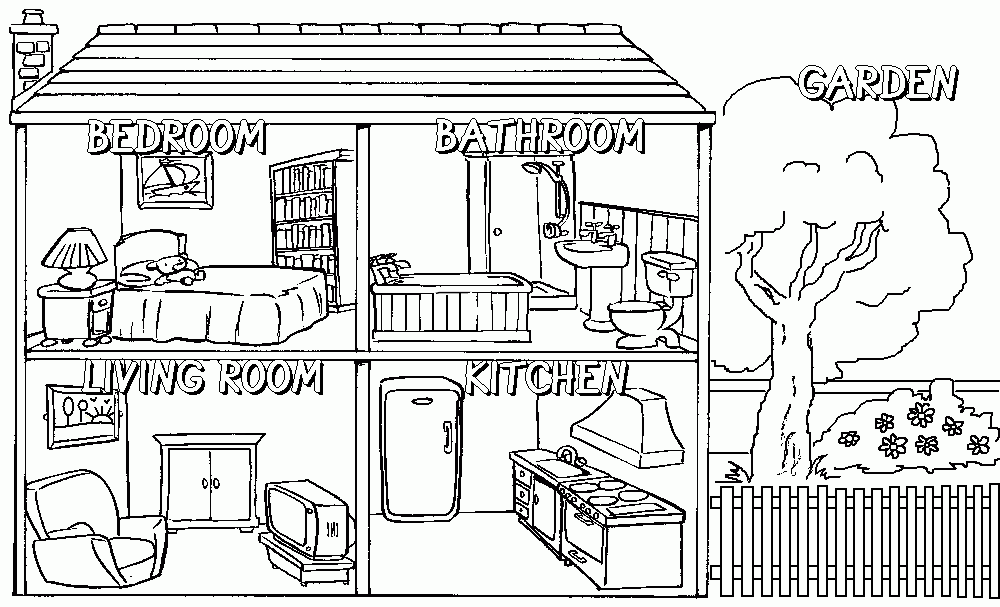 1. Where is the TV?     ……………………………………. 2. Where is the teddy?    ……………………………………. 3. Where are the flowers? …………………………………….                                                 4. Where are the books?   …………………………………….                                             